Bilan hebdomadaire du comportement de l’élèveBilan hebdomadaire du comportement de l’élèveRécapitulatif pour la classe du comportement des élèvesSemaine du Clé de la gentillesse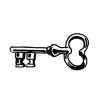 Clé du respectClé du calmeClé des effortsClé du tempsClé du matérielSignatureSemaine du Clé de la gentillesseClé du respectClé du calmeClé des effortsClé du tempsClé du matérielSignatureÉlèvesClésSemaine du :GentillesseSemaine du :RespectSemaine du :CalmeSemaine du :EffortsSemaine du :TempsSemaine du :MatérielSemaine du :GentillesseSemaine du :RespectSemaine du :CalmeSemaine du :EffortsSemaine du :TempsSemaine du :MatérielSemaine du :GentillesseSemaine du :RespectSemaine du :CalmeSemaine du :EffortsSemaine du :TempsSemaine du :MatérielSemaine du :GentillesseSemaine du :RespectSemaine du :CalmeSemaine du :EffortsSemaine du :TempsSemaine du :MatérielSemaine du :GentillesseSemaine du :RespectSemaine du :CalmeSemaine du :EffortsSemaine du :TempsSemaine du :Matériel